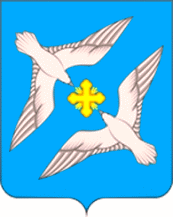 АДМИНИСТРАЦИЯ МУНИЦИПАЛЬНОГО ОБРАЗОВАНИЯ СЕЛЬСКОЕ ПОСЕЛЕНИЕ «УСПЕНСКОЕ» РЖЕВСКОГО РАЙОНА ТВЕРСКОЙ ОБЛАСТИПОСТАНОВЛЕНИЕ01.02.2019                                                                                                                                   № 15О порядке формирования и ведения 
реестра муниципальных услуг,предоставляемых Администрацией  сельского поселения «Успенское»Ржевского района Тверской  областиВ соответствии с Федеральным законом от 27.07.2010 г. N 210-ФЗ "Об организации предоставления государственных и муниципальных услуг", Администрация сельского поселения «Успенское»    ПОСТАНОВЛЯЕТ:1. Утвердить Положение о порядке формирования и ведения реестра муниципальных услуг, предоставляемых Администрацией  сельского поселения «Успенское»  Ржевского района Тверской области  согласно приложению к настоящему постановлению. 2. Контроль за исполнением настоящего постановления  оставляю за собой.  3. Настоящее постановление  вступает в силу со дня его подписания, подлежит обнародованию в установленном порядке и размещению на официальном сайте администрации сельского поселения «Успенское» в информационно-телекоммуникационной сети Интернет.            Глава сельского поселения «Успенское»                                                           В.А.ГромовПриложение
к постановлению Администрациисельского поселения «Успенское»Ржевского района Тверской областиот 01.02.2019 № 15Порядок
формирования и ведения реестра муниципальных услуг, предоставляемых Администрацией сельского поселения «Успенское» Ржевского района Тверской области.  
I. Общие положения1. Порядок формирования и ведения реестра муниципальных услуг, предоставляемых Администрацией сельского поселения «Успенское» Ржевского района Тверской области (далее - Порядок) устанавливает последовательность административных действий при формировании сведений о муниципальных услугах, а также их размещении в реестре муниципальных услуг, предоставляемых Администрацией сельского поселения «.Успенское» Ржевского района Тверской области  (далее - Реестр).2. Термины и определения, используемые в настоящем Порядке, применяются в значениях, установленных Федеральным законом от 27.07.2010 №210-ФЗ "Об организации предоставления государственных и муниципальных услуг" (далее - Федеральный закон N 210-ФЗ).3. Реестр - систематизированный перечень муниципальных услуг, который содержит сведения обо всех муниципальных услугах, предоставляемых Администрацией  сельского поселения «.Успенское» Ржевского района Тверской области.4. Основной целью ведения Реестра является обеспечение комплексной информационно-справочной поддержки граждан и организаций по вопросам предоставления муниципальных услуг.5. Формирование и ведение Реестра осуществляется в соответствии со следующими принципами:- единство требований к вносимой в Реестр информации;- обоснованность изменений, вносимых в Реестр;- актуальность и полнота информации, содержащейся в Реестре;- открытость и доступность информации, содержащейся в Реестре;- достоверность и регулярная актуализация сведений о муниципальных услугах, содержащихся в Реестре.II. Порядок формирования и ведения Реестра6. Формирование и ведение Реестра осуществляется в соответствии с настоящим Порядком.7. Формирование сведений об услугах для размещения в Реестре осуществляет  Администрация сельского поселения «Успенское» Ржевского района Тверской области (далее -  Администрация сельского поселения «Успенское», ответственная за предоставление муниципальных услуг, а также координирующие муниципальные учреждения, оказывающие муниципальные услуги в электронной форме.8. Включению в Реестр подлежат муниципальные услуги, определенные в соответствии с пунктом 2 статьи 2 Федерального закона N 210-ФЗ, предоставляемые Администрацией сельского поселения «Успенское» физическим и юридическим лицам, и в соответствии с пунктом 3 статьи 1 Федерального закона N 210-ФЗ, предоставляемые муниципальными учреждениями.9. Формирование и ведение Реестра на бумажном носителе и в электронном виде по форме приложения №1 к настоящему Порядку осуществляет Администрация сельского поселения «Успенское», ответственная за предоставление муниципальных услуг, координирующие муниципальные учреждения, оказывающие муниципальные услуги в электронной форме.10. Реестр, сформированный на бумажном носителе, подлежит утверждению постановлением Администрации сельского поселения «Успенское», обнародованию в установленном порядке и размещению на официальном сайте администрации сельского поселения «Успенское» в информационно-телекоммуникационной сети Интернет.            11. Сведения о муниципальных услугах, размещаемые в Реестре должны быть полными и достоверными.12. Направление сведений о муниципальных услугах для размещения в Реестре и внесение изменений в Реестр осуществляется Администрацией сельского поселения «Успенское», ответственной за предоставление муниципальных услуг, координирующими муниципальными учреждениями, оказывающими муниципальные услуги в электронной форме.13. Сведения об услугах, предоставляемых Администрацией сельского поселения «Успенское»,  ответственной за предоставление муниципальных услуг,  координирующими муниципальными учреждениями, оказывающими муниципальные услуги, для размещения в Реестре проверяются на предмет соответствия этих сведений предъявляемым к ним требованиям в течение 10 рабочих дней со дня их представления.14. Изменения в Реестр вносятся в случаях:- изменения наименования, статуса Администрации сельского поселения «Успенское», ответственной за предоставление муниципальных услуг;- вступления в силу правового акта, отменяющего, изменяющего правовой акт, на основании которого в Реестр была внесена информация;- вступление в силу правового акта, вводящего новую муниципальную услугу;- необходимости актуализации сведений о муниципальных услугах и услугах муниципальных учреждений в электронной форме;- необходимости устранения ошибочно внесенной информации.15. Основанием для исключения сведений о муниципальных услугах из Реестра является вступление в силу правовых актов, которыми прекращено предоставление муниципальной услуги.16. Администрация сельского поселения «Успенское», ответственная за предоставление муниципальных услуг, координирующие муниципальные учреждения, оказывающие муниципальные услуги в электронной форме, предоставляют информацию о необходимости внесения изменений в Реестр в течение 10 рабочих дней после возникновения соответствующего основания, указанного в пунктах 16 и 17 настоящего Порядка.17. Администрация сельского поселения «Успенское», ответственная  за предоставление муниципальных услуг, координирующие муниципальные учреждения, оказывающие муниципальные услуги в электронной форме, ежеквартально проводят мониторинг Реестра по своим направлениям с целью внесения изменений в Реестр.                                                                                                                                                                                                                             Приложение 1
                                                                                                                                                                       к Порядку формирования и ведения реестра
                                                                                                                                                                       муниципальных услуг, предоставляемых                                                                                                                                                                       Администрацией сельского поселения                                                                                                                                                                    «Успенское» Ржевского района Тверской областиРеестр муниципальных услуг,           предоставляемых Администрацией  сельского поселения «Успенское» Ржевского района Тверской областиNп/пНаименование муниципальной услугиАдминистрация  сельского поселения «Успенское, ответственная за предоставление муниципальной услуги/муниципальные учрежденияПравовой акт, устанавливающий полномочия для предоставления муниципальной услуги (статья, часть, пункт, подпункт, абзац)Услуги, которые являются необходимыми и обязательными для предоставления муниципальных услуг и включены в перечень, утвержденный решением Совета Депутатов сельского поселения «Успенское» Ржевского района Тверской областиРеквизиты правового акта, утвердившего административный регламент предоставления муниципальной услугиСведения о предоставлении муниципальной услуги в электронной форме, в т. ч. с использованием информационно-телекоммуникационной сети ИнтернетВозможность предоставления услуги через многофункциональный центр (адрес, сайт)12345678I. Муниципальные услуги, предоставляемые Администрацией сельского поселения «Успенское» Ржевского района Тверской областиI. Муниципальные услуги, предоставляемые Администрацией сельского поселения «Успенское» Ржевского района Тверской областиI. Муниципальные услуги, предоставляемые Администрацией сельского поселения «Успенское» Ржевского района Тверской областиI. Муниципальные услуги, предоставляемые Администрацией сельского поселения «Успенское» Ржевского района Тверской областиI. Муниципальные услуги, предоставляемые Администрацией сельского поселения «Успенское» Ржевского района Тверской областиI. Муниципальные услуги, предоставляемые Администрацией сельского поселения «Успенское» Ржевского района Тверской областиI. Муниципальные услуги, предоставляемые Администрацией сельского поселения «Успенское» Ржевского района Тверской областиI. Муниципальные услуги, предоставляемые Администрацией сельского поселения «Успенское» Ржевского района Тверской области1.11.2II. Услуги, оказываемые муниципальными учреждениями и другими организациями, в которых размещается муниципальное задание (заказ), и предоставляемые в электронной формеII. Услуги, оказываемые муниципальными учреждениями и другими организациями, в которых размещается муниципальное задание (заказ), и предоставляемые в электронной формеII. Услуги, оказываемые муниципальными учреждениями и другими организациями, в которых размещается муниципальное задание (заказ), и предоставляемые в электронной формеII. Услуги, оказываемые муниципальными учреждениями и другими организациями, в которых размещается муниципальное задание (заказ), и предоставляемые в электронной формеII. Услуги, оказываемые муниципальными учреждениями и другими организациями, в которых размещается муниципальное задание (заказ), и предоставляемые в электронной формеII. Услуги, оказываемые муниципальными учреждениями и другими организациями, в которых размещается муниципальное задание (заказ), и предоставляемые в электронной формеII. Услуги, оказываемые муниципальными учреждениями и другими организациями, в которых размещается муниципальное задание (заказ), и предоставляемые в электронной формеII. Услуги, оказываемые муниципальными учреждениями и другими организациями, в которых размещается муниципальное задание (заказ), и предоставляемые в электронной форме2.12.2